                                                   Property Valuation Administrator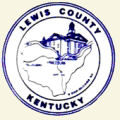 Office Ph: 606-796-2622                                                                                                          Fax: 606-796-3950MOBILE HOME REPORT FORMAccording to records, you registered a Mobile Home with the Lewis County Clerk’s office. Please complete this form and return to our office no later than____/____/_______so that our records are current. Under Kentucky Law, your manufactured home is subject to assessment for property tax purposes. Failure to list property will result in an arbitrary assessment. If you have any questions or if we can be of any assistance, please feel free to call our office at 606-796-2622.If this form was sent to you by mistake and the title is for a travel trailer or duplicate title, please call our office to prevent confusion.Name of Owner(s): ________________________________________________________Contact Info: Phone #______________________________Address: _______________________________________________________________Location of Mobile Home: ____________________________Do you own the property where the mobile home is located? Yes_____ No______If not, please give the name of the property owner on whose property the mobile home is located: ________________________________Make and Model: ______________________Color: _____________Year: _____________VIN #__________________________________Bedrooms: _________Bathrooms: _________Heating/Cooling: ______________________Size: WIDTH___________LENGTH ___________ Purchase Price of Mobile Home (before taxes & fee’s) ____________________________Date of Purchase _______________________________From whom did you purchase the mobile home: _________________________________Do you own more than one mobile home?  Yes ___No___     If yes-give information: _________________I CERTIFY THAT THE ABOVE STATEMENTS ARE TRUE AND ACCURATE TO THE BEST OF MY KNOWLEDGE. SIGNATURE: ____________________________________________Date: __________________________